Вариант № 24307841. В одной из кодировок Unicode каждый символ кодируется 16 битами. Определите размер следующего предложения в данной кодировке: Я вас любил: любовь ещё, быть может, в душе моей угасла не совсем.1) 66 байт2) 1056 бит3) 528 байт4) 132 бит2. Для какого из приведённых значений числа X истинно высказывание: НЕ(X > 5) И (X > 4)?1) 42) 53) 64) 73. Иван-Царевич спешит выручить Марью-Царевну из плена Кощея. В таблице указана протяжённость дорог между пунктами, через которые он может пройти. Укажите длину самого длинного участка кратчайшего пути от Ивана-Царевича до Марьи Царевны (от точки И до точки М). Передвигаться можно только по дорогам, указанным в таблице: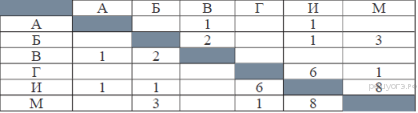 1) 12) 23) 34) 64. Сдав доклад по истории на «отлично», ученик перенёс папку, полный путь до которой был D:\Учеба\История\1917 в папку Сданные, расположенную в корне диска С. Укажите полный путь к файлу Гражданская_война.txt, расположенному в папке 1917.1) С:\Сданные\Гражданская_война.txt2) Сданные\1917\Гражданская_война.txt3) С:\Сданные\1917\Гражданская_война.txt4) С:\Учёба\История\1917\Гражданская_война.txt5. Дан фрагмент электронной таблицы: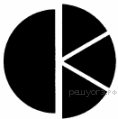 Какая из формул, приведённых ниже, может быть записана в ячейке D2, чтобы построенная после выполнения вычислений диаграмма по значениям диапазона ячеек A2:D2 соответствовала рисунку?1) = В1 - 22) = А1 + 13) = (В1 + D1)*24) = B1 + D16. Исполнитель Чертёжник перемещается на координатной плоскости, оставляя след в виде линии. Чертёжник может выполнять команду Сместиться на (a, b) (где a, b — целые числа), перемещающую Чертёжника из точки с координатами (x, у) в точку с координатами (x + а, у + b). Если числа a, b положительные, значение соответствующей координаты увеличивается; если отрицательные, уменьшается.Например, если Чертёжник находится в точке с координатами (4, 2), то команда Сместиться на (2, −3) переместит Чертёжника в точку (6, −1).ЗаписьПовтори k разКоманда1 Команда2 КомандаЗКонецозначает, что последовательность команд Команда1 Команда2 КомандаЗ повторится k раз.Чертёжнику был дан для исполнения следующий алгоритм:Повтори 3 paзСместиться на (−2, −1) Сместиться на (3, 2) Сместиться на (2,1) КонецНа какую одну команду можно заменить этот алгоритм, чтобы Чертёжник оказался в той же точке, что и после выполнения алгоритма? 1) Сместиться на (−9, −6)2) Сместиться на (6, 9)3) Сместиться на (−6, −9)4) Сместиться на (9, 6)7. Валя шифрует русские слова (последовательности букв), записывая вместо каждой буквы её код.Некоторые шифровки можно расшифровать не одним способом. Например, 00010101 может означать не только СКА, но и СНК. Даны три кодовые цепочки: 100101000101111100100111101Найдите среди них ту, которая имеет только одну расшифровку, и запишите в ответе расшифрованное слово.8. В программе «:=» обозначает оператор присваивания, знаки «+», «–», «*» и «/» – соответственно операции сложения, вычитания, умножения и деления. Правила выполнения операций и порядок действий соответствует правилам арифметики.Определите значение переменной e после выполнения данного алгоритма: f := 100e := 25f := 2*f+50e := f–150–e*2В ответе укажите одно целое число — значение переменной e.9. Запишите значение переменной s, полученное в результате работы следующей программы.  DIM k, s AS INTEGERs = 0FOR к = 6 TO 12s = s + 10NEXT kPRINT s10. В таблице Dat хранятся данные о количестве краткосрочных командировок, в которые приходилось ездить сотруднику за последний год (Dat[1] — количество командировок в январе, Dat[2] — количество командировок в феврале и т. д.). Определите, что будет напечатано в результате выполнения следующего алгоритма DIM Dat(12) AS INTEGERDat[1] = 2Dat[2] = 5Dat[3] = 6Dat[4] = 8Dat[5] = 8Dat[6] = 5Dat[7] = 3Dat[8] = 7Dat[9] = 4Dat[10] = 4Dat[11] = 8Dat[12] = 7month = 1: m = Dat(1)FOR k = 2 TO 12IF Dat(k) >= m THENm = Dat(k)month = kEND IFNEXT kPRINT monthEND11. На рисунке – схема дорог, связывающих города А, Б, В, Г, Д, Е, Ж и К. По каждой дороге можно двигаться только в одном направлении, указанном стрелкой. Сколько существует различных путей из города А в город К?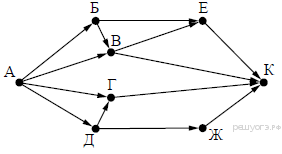 12. Ниже в табличной форме представлен фрагмент базы данных о результатах тестирования учащихся (используется стобалльная шкала).Сколько записей в данном фрагменте удовлетворяют условию (Математика > 60) И (Информатика > 55)?В ответе укажите одно число — искомое количество записей.13. Переведите число 132 из десятичной системы счисления в двоичную систему счисления. Сколько единиц содержит полученное число? В ответе укажите одно число — количество единиц.14. У исполнителя Умножатель две команды, которым присвоены номера:1. умножь на 22. прибавь 3Первая из них умножает число на 2, вторая — прибавляет к числу 3. Составьте алгоритм получения из числа 4 числа 62, содержащий не более 5 команд. В ответе запишите только номера команд.(Например, 21122 – это алгоритм:прибавь 3умножь на 2умножь на 2прибавь 3прибавь 3,который преобразует число 2 в 26).Если таких алгоритмов более одного, то запишите любой из них.15. Файл размером 8 Кбайт передаётся через некоторое соединение со скоростью 4096 бит в секунду. Определите размер файла (в байтах), который можно передать за то же время через другое соединение со скоростью 256 бит в секунду.В ответе укажите одно число — размер файла в байтах. Единицы измерения писать не нужно.16. Некоторый алгоритм из одной цепочки символов получает новую цепочку следующим образом. Сначала вычисляется длина исходной цепочки символов; если она чётна, то в середину цепочки символов добавляется символ А, а если нечётна, то последний символ цепочки удаляется. В полученной цепочке символов каждая буква заменяется буквой, следующей за ней в русском алфавите (А — на Б, Б — на В и т. д., а Я — на А). Получившаяся таким образом цепочка является результатом работы алгоритма.Например, если исходной была цепочка СОН, то результатом работы алгоритма будет цепочка ТП, а если исходной была цепочка УМ, то результатом работы алгоритма будет цепочка ФБН.Дана цепочка символов КРОТ. Какая цепочка символов получится, если к данной цепочке применить описанный алгоритм дважды (т. е. применить алгоритм к данной цепочке, а затем к результату вновь применить алгоритм)? Русский алфавит: АБВГДЕЁЖЗИЙКЛМНОПРСТУФХЦЧШЩЪЫЬЭЮЯ.17. Доступ к файлу fish.gif, находящемуся на сервере cafe.com, осуществляется по протоколу http. Фрагменты адреса файла закодированы буквами от А до Ж. Запишите последовательность этих букв, кодирующую адрес указанного файла в сети Интернет.A) http	Б) ://	B) comГ) .gif	Д) fish	Е) /	Ж) cafe.18. В таблице приведены запросы к поисковому серверу. Для каждого запроса указан его код – соответствующая буква от А до Г. Расположите коды запросов в порядке возрастания количества страниц, которые нашёл поисковый сервер по каждому запросу. По всем запросам было найдено разное количество страниц.Для обозначения логической операции «ИЛИ» в запросе используется символ «|», а для логической операции «И» – «&».Вариант № 2430784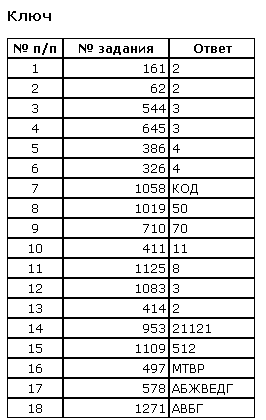 ABCD115342= 3*A1= C1= (B1+D1)/3АДКНОС0110010110111000ФамилияПолМатематикаХимияИнформатикаБиологияАганянж52438274Воронинм92759355Григорчукм66695168Роднинаж73514092Сергеенкож81838341Черепановаж94647120КодЗапросАРим & Париж & ЛондонБЛондон | РимВРим & ЛондонГРим | Париж | Лондон